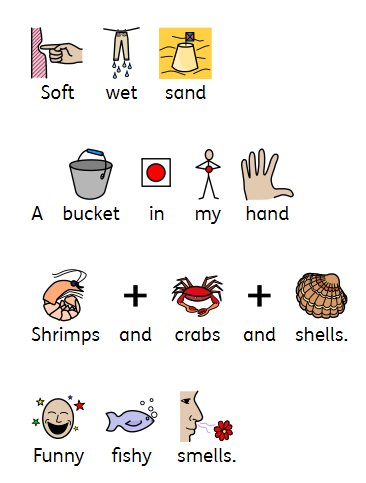 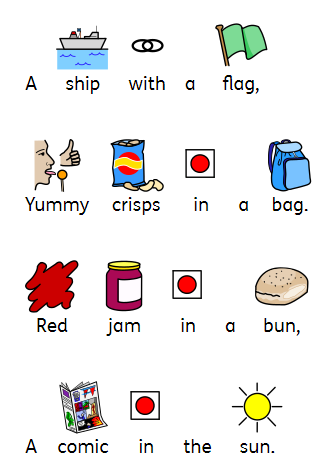 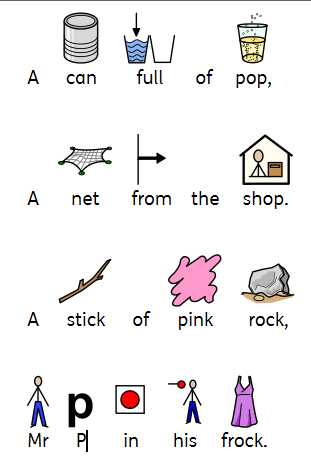 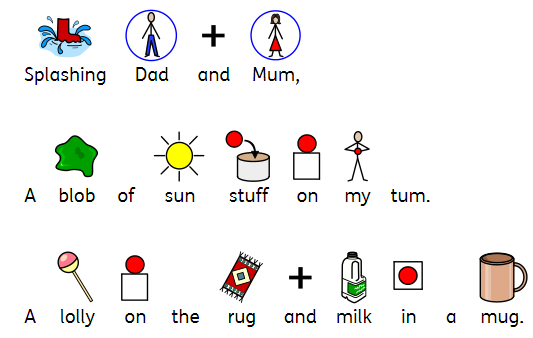 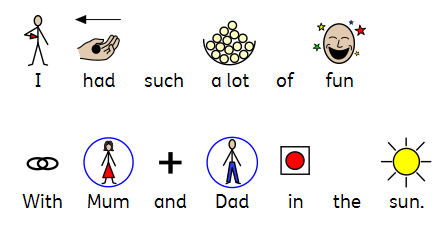 LEVEL 2 